Проект дизайн-макета выставочной экспозиции на мероприятии «Международная деловая конференция и выставка «InRussia»» (соотношение сторон 5 х 10 м, общая площадь 50 кв.м., высота стен 3 м).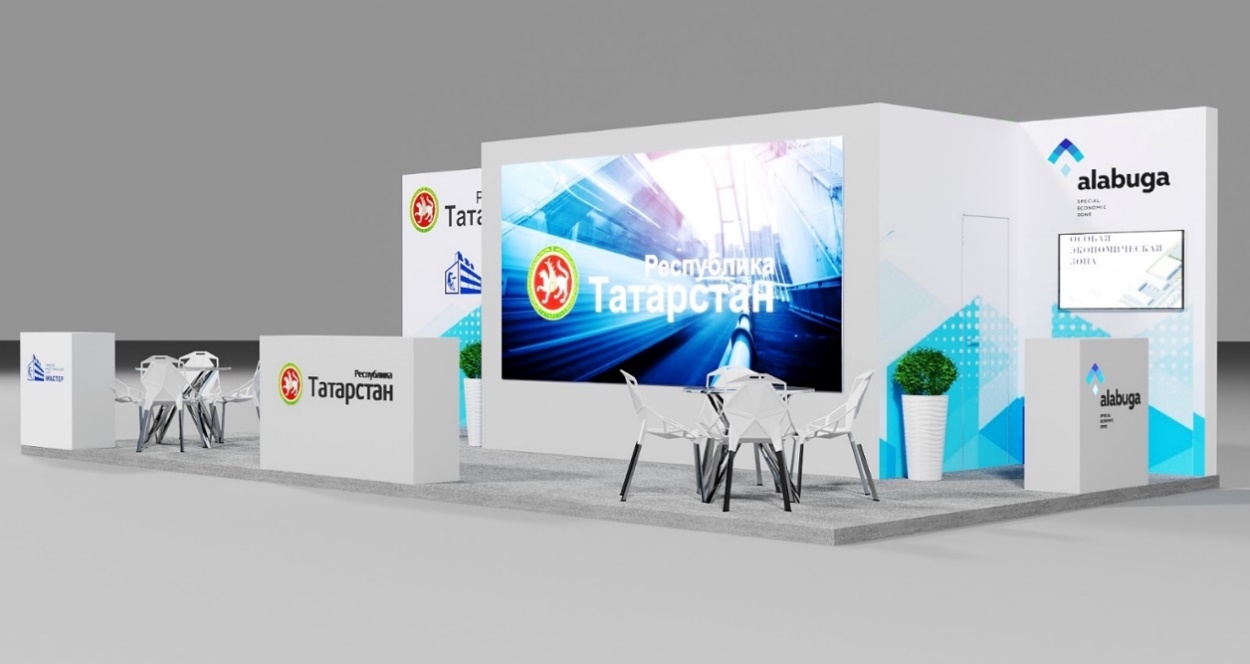 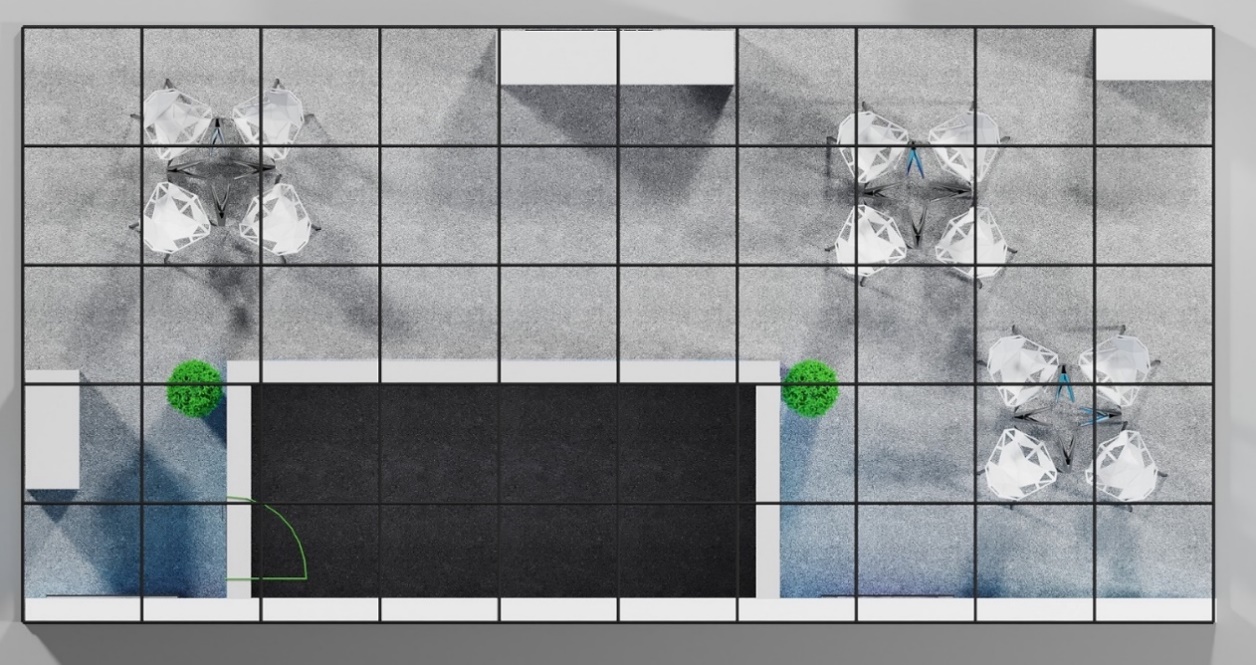 